Security Assessment Report (SAR) 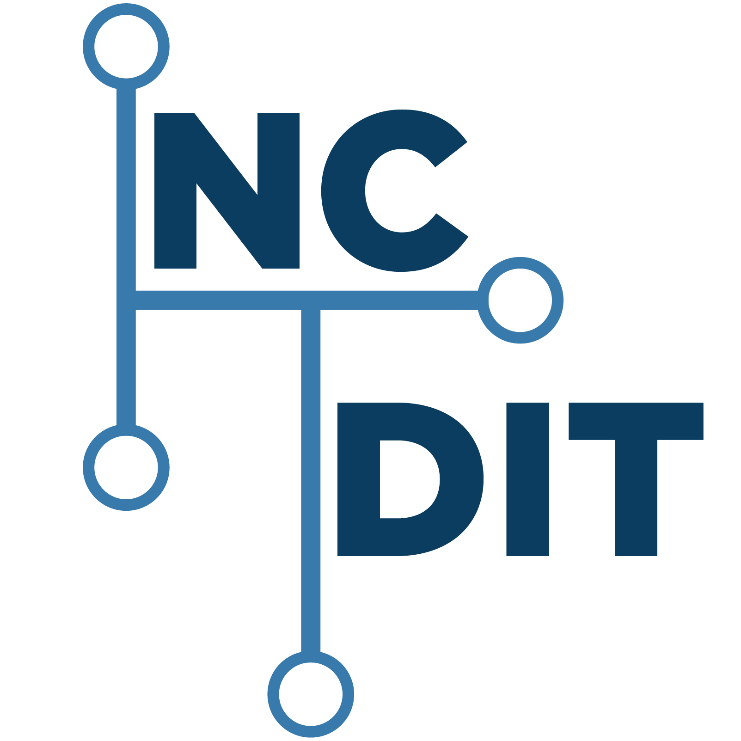 <Agency Name><Information System Name, Version><Sensitivity Level><Date>Assessment SummaryThe purpose of this document is to provide a Security Assessment Report for <State Agency Name> for the purpose of making risk-based decisions.  This document is the Department of Information Technology (DIT) Enterprise Security and Risk Management Office (ESRMO) Security Assessment Report template to be used by all State agencies as part of the security assessment and continuous monitoring plan.The ESRMO security assessment program supports N.C.G.S 143B-1342 which mandate that the State CIO annually assess State agencies and their contracted vendors, to ensure compliance with current security enterprise-wide set standards.The assessment took place between <date> and <date>.  The assessment was conducted in accordance with the approved Statewide Information Security Manual (SISM), dated <date>.  The deviations from the approved SISM were <summary info here> as detailed in table 3-1, List of Assessment Deviations.  All assessment activities documented to occur in the SAP <did / did not > take place as described.The table below represents the aggregate risk identified from the assessment.  High risks are <number>% of total risks for the system.  Moderate risks are<number>% of total risks for the system.  Low risks are <number>% of total risks for the system.  There <are/ are not> risks identified that are required for continued operation of the system.  Table ES-1 – Executive Summary of RisksTemplate Revision HistoryTable of ContentsAbout this document	7Who should use this document?	7How this document is organized	71. Introduction	81.1. Applicable Laws and Regulations	81.2. Applicable Standards And Guidance	81.3. Purpose	91.4. Scope	92. System Overview	102.1. Security Categorization	102.2. System Description	102.3. Purpose of System	103. Assessment Methodology	113.1. Perform Tests	113.1.1. Assessment Deviations	113.2. Identification of Vulnerabilities	113.3. Consideration of Threats	123.4. Perform Risk Analysis	183.5. Document Results	194. Security Assessment Results	194.1. Security Assessment Summary	215. Non-Conforming Controls	225.1. Risks Corrected During Testing	225.2. Risks With Mitigating Factors	225.3. Risks Remaining Due to Operational Requirements	236. Risks Known For Interconnected Systems	247. Authorization Recommendation	24Appendix A – Acronyms and Glossary	26Appendix B – Security Test Procedure Workbooks	28Appendix C – Infrastructure Scan Results	29Infrastructure Scans: Inventory of Items Scanned	29Infrastructure Scans: Raw Scan Results for Fully Authenticated Scans	29Infrastructure Scans: False Positive Reports	30Appendix D – Database Scan Results	31Database Scans: Raw Scan Results	31Database Scans: Inventory of Databases Scanned	31Database Scans: False Positive Reports	31Appendix E – Web Application Scan Results	33Web Applications Scans: Inventory of Web Applications Scanned	33Web Applications Scans: Raw Scan Results	33Web Applications Scans: False Positive Reports	33Appendix F – Assessment Results	35Other Automated & Misc Tool Results: Tools Used	36Other Automated & Misc Tool Results: Inventory of Items Scanned	36Other Automated & Misc Tool Results: Raw Scan Results	36Other Automated & Other Misc Tool Results: False Positive Reports	37Unauthenticated Scans	38Unauthenticated Scans: False Positive Reports	38Appendix G – Manual Test Results	39Appendix H –Auxillary Documents	40Appendix 	I – Penetration Test Report	40List of TablesTable ES-1 – Executive Summary of Risks	2Table 1-1 – Information System Unique Identifier, Name, and Abbreviation	10Table 1-2 – Site Names and Addresses	11Table 3-1 – List of Assessment Deviations	12Table 3-2 – Threat Categories and Type Identifiers	13Table 3-3 – Potential Threats	17Table 3-4 – Likelihood Definitions	18Table 3-5 – Impact Definitions	18Table 3-6 – Risk Exposure Ratings	18Table 4-1 – Risk Exposure	21Table 5-1 – Summary of Risks Corrected During Testing	22Table 5-2 – Summary of Risks with Mitigating Factors	22Table 5-3 – Summary of Risks Remaining Due to Operational Requirements	23Table 6-1 – Risks from Interconnected Systems	24Table 7-1 – Risk Mitigation Priorities	25Table C-1 – Infrastructure Scans	29Table C-2 – Infrastructure Scans: False Positive Reports	30Table D-1 – Database Scans	31Table D-2 – Database Scans: False Positive Reports	32Table E-1 – Web Application Scans	33Table E-2 – Web Application Scans: False Positive Reports	34Table F-1 – Summary of System Security Risks from ESRMO Testing	35Table F-2 – Final Summary of System Security Risks	35Table F-3 – Summary of Unauthenticated Scans	36Table F-4 – Other Automated & Misc.  Tool Results	36Table F-5 – Other Automated & Misc.  Tool Results: False Positive Reports	37Table F-6 – Unauthenticated Scans	38Table F-7 – Infrastructure Scans: False Positive Reports	38Table G-1 – Manual Test Results	39Table I-1 – In-Scope Systems	40About this documentThis document has been developed originally in template format for Independent Assessors to report security assessment findings for State Agencys (STATE AGENCY).  Who should use this document?This document is intended to be used by assessors to record vulnerabilities and risks to STATE AGENCY systems.  Agency leadership may use the completed version of this document to make risk-based decisions.  How this document is organizedThis document is divided into eight sections and includes 9 appendices.  IntroductionThis document consists of a Security Assessment Report (SAR) for the <Information System Name> as required by N.C.G.S. 143B-1342.  This SAR contains the results of the comprehensive security test and evaluation of the <Information System Name> system.  This assessment report, and the results documented herein, is provided in support of <STATE AGENCY>’s Security Authorization program goals, efforts, and activities necessary to achieve compliance with Statewide information security requirements.  The SAR describes the risks associated with the vulnerabilities identified during <Information System Name>’s security assessment and also serves as the risk summary report as referenced in NIST SP 800-37 Revision 1, Guide for Applying the Risk Management Framework to Federal Information Systems.All assessment results have been analyzed to provide both the information system owner, <STATE AGENCY>, and the authorizing officials, with an assessment of the controls that safeguard the confidentiality, integrity, and availability of data hosted by the system.  Applicable Laws and Regulations N.C.G.S. House Bill 97 – 143B-1342 Assessment of agency compliance with security standards Applicable Standards And Guidance Statewide Information Security Manual (SISM)Contingency Planning Guide for Federal Information Systems [NIST SP 800-34, Revision 1] Engineering Principles for Information Technology Security (A Baseline for Achieving Security) [NIST SP 800-27, Revision A] Guide for Assessing the Security Controls in Federal Information Systems [NIST SP 800-53A, Revision 1] Guide for Developing Security Plans for Federal Information Systems [NIST SP 800-18, Revision 1] Guide for Applying the Risk Management Framework to Federal Information Systems: A Security Life Cycle Approach [NIST SP 800-37, Revision 1]  Guide for Mapping Types of Information and Information Systems to Security Categories [NIST SP 800-60, Revision 1] Guide for Security-Focused Configuration Management of Information Systems [NIST SP 800-128] Information Security Continuous Monitoring for Federal Information Systems and Organizations [NIST SP 800-137] Managing Information Security Risk: Organization, Mission, and Information System View [NIST SP 800-39] Minimum Security Requirements for Federal Information and Information Systems [FIPS Publication 200] Recommended Security Controls for Federal Information Systems [NIST SP 800-53, Revision 4] Guide for Conducting Risk Assessments [NIST SP 800-30, Revision 1]Security Considerations in the System Development Life Cycle [NIST SP 800-64, Revision 2] Security Requirements for Cryptographic Modules [FIPS Publication 140-2] Standards for Security Categorization of Federal Information and Information Systems [FIPS Publication 199] Technical Guide to Information Security Testing and Assessment [NIST SP 800-115]PurposeThe purpose of this document is to provide the system owner, <STATE AGENCY>, and the Authorizing Officials (AO) with a Security Assessment Report (SAR) for the <Information System Name>.  A security assessment has been performed on the <Information System Name> to evaluate the system’s implementation of, and compliance with, the SISM baseline security controls.  The implementation of security controls is described in the SISM, and required by ESRMO to meet N.C.G.S. 143-1342 compliance mandate.State law requires that State Agencys annually assess their ability to comply with current security enterprise-wide set of standards established.  Security testing for <Information System Name> was performed by <Vendor Name> in accordance with the SISM, dated <date>. ScopeThis SAR applies to the <Information System Name> which is managed and operated by <STATE AGENCY>.  The <Information System Name> that is being reported on in this document has a unique identifier which is noted in Table 1-1.  Table 1-1 – Information System Unique Identifier, Name, and AbbreviationDocumentation used by the Independent Auditor (IA) to perform the assessment of <Information System Name> includes the following:<Information System Name> Control Information Summary <Information System Name> FIPS-199 Categorization<Information System Name> IT Contingency Plan & Test Results<Information System Name> Business Impact Analysis<Information System Name> Configuration Management Plan<Information System Name> Incident Response Plan<Information System Name> Privacy Threshold Analysis/Privacy Threshold Assessment<Information System Name> Security Assessment PlanThe <Information System Name> is physically located at the facilities and locations noted in Table 1-2.Table 1-2 – Site Names and AddressesSystem OverviewSecurity CategorizationThe <Information System Name> is categorized as a Moderate or Low impact system.  The <Information System Name> categorization was determined in accordance with FIPS 199, Standards for Security Categorization of Federal Information and Information Systems.  System DescriptionPurpose of SystemAssessment MethodologyThe assessment methodology used to conduct the security assessment for the <Information System Name> system is summarized in the following steps:Perform tests and record the resultsIdentify vulnerabilities related to the <STATE AGENCY>platformIdentify threats and determine which threats are associated with the cited vulnerabilitiesAnalyze risks based on vulnerabilities and associated threatsRecommend corrective actions Document the resultsPerform Tests<Vendor Name> performed security tests on the <Information System Name> which were concluded on <date>.  The Security Assessment Plan (SAP) separately documents the schedule of testing, which <was/was not> adjusted to provide an opportunity for correcting identified weaknesses and re-validation of those corrections.  The results of the tests are recorded in the Security Test Procedures workbooks which are attached in Appendix B.  The findings of the security tests serve as inputs to this Security Assessment Report.  A separate penetration test was performed, with the results documented in a formal Penetration Testing Report that is embedded as an attachment in appendix <Appendix Number> to this SAR.  Assessment Deviations<Vendor Name> performed security tests on the <system name> and the tests concluded on <date>.  The table below contains a list of deviations from the original plan for the assessment presented in the SAP.  Table 3-1 – List of Assessment DeviationsIdentification of VulnerabilitiesVulnerabilities have been identified by <Vendor Name> for the <Information System Name> through security control testing.  The results of the security control testing are recorded in the Security Test procedures workbooks and the Security Assessment Plan (SAP).  A vulnerability is an inherent weakness in an information system that can be exploited by a threat or threat agent, resulting in an undesirable impact on the protection of the confidentiality, integrity, or availability of the system (application and associated data).  A vulnerability may be due to a design flaw or error in configuration which makes the network, or a host on the network, susceptible to malicious attacks from local or remote users.  Vulnerabilities can exist in multiple areas of the system or facilities, such as in firewalls, application servers, Web servers, operating systems or fire suppression systems.Whether or not a vulnerability has the potential to be exploited by a threat depends on a number of variables including (but not limited to):The strength of the security controls in placeThe ease at which a human actor could purposefully launch an attackThe probability of an environmental event or disruption in a given local areaAn environmental disruption is usually unique to a geographic location.  Depending on the level of the risk exposure, the successful exploitation of a vulnerability can vary from disclosure of information about the host to a complete compromise of the host.  Risk exposure to organizational operations can affect the business mission, functions, and/or reputation of the organization.The vulnerabilities that were identified through security control testing (including penetration testing) for the <Information System Name> are identified in Table 4-1.  Consideration of ThreatsA threat is an adversarial force or phenomenon that could impact the availability, integrity, or confidentiality of an information system and its networks including the facility that houses the hardware and software.  A threat agent is an element that provides the delivery mechanism for a threat.  An entity that initiates the launch of a threat agent is referred to as a threat actor.A threat actor might purposefully launch a threat agent (e.g.  a terrorist igniting a bomb).  However, a threat actor could also be a trusted employee that acts as an agent by making an unintentional human error (e.g.  a trusted staff clicks on a phishing email that downloads malware).  Threat agents may also be environmental in nature with no purposeful intent (e.g.  a hurricane).  Threat agents working alone, or in concert, exploit vulnerabilities to create incidents.  For the purpose of this document, ESRMO categorizes threats using a threat origination taxonomy of P, U, or E type threats as described in Table 3-2.Table 3-2 – Threat Categories and Type IdentifiersPurposeful threats are launched by threat actors for a variety of reasons and the reasons may never be fully known.  Threat actors could be motivated by curiosity, monetary gain, political gain, social activism, revenge or many other driving forces.  It is possible that some threats could have more than one threat origination category.  Some threat types are more likely to occur than others.  ESRMO takes threat types into consideration to help determine the likelihood that a vulnerability could be exploited.  The threat table shown in Table 3-3 is designed to offer typical threats to information systems and these threats have been considered for <Information System Name>.  Table 3-3 – Potential ThreatsPerform Risk AnalysisThe goal of determining risk exposure is to facilitate decision making on how to respond to real and perceived risks.  The outcome of performing risk analysis yields risk exposure metrics that can be used to make risk-based decisions.  The ESRMO risk analysis process is based on qualitative risk analysis.  In qualitative risk analysis the impact of exploiting a threat is measured in relative terms.  When a system is easy to exploit, it has a High likelihood that a threat could exploit the vulnerability.  Likelihood definitions for the exploitation of vulnerabilities are found in Table 3-4.Table 3-4 – Likelihood DefinitionsImpact refers to the magnitude of potential harm that could be caused to the system (or its data) by successful exploitation.  Definitions for the impact resulting from the exploitation of a vulnerability are described in Table 3-5.  Since exploitation has not yet occurred, these values are perceived values.  If the exploitation of a vulnerability can cause significant loss to a system (or its data) then the impact of the exploit is considered to be High.Table 3-5 – Impact DefinitionsThe combination of High likelihood and High impact creates the highest risk exposure.  The risk exposure matrix shown in Table 3-6 presents the same likelihood and impact severity ratings as those found in NIST SP 800-30 Risk Management Guide for Information Technology Systems.  Table 3-6 – Risk Exposure Ratings<Vendor Name and STATE AGENCY names> reviewed all identified weaknesses and assigned a risk to the weakness based on table 3-6.  All identified scan risks have been assigned the risk identified by the scanning tool.  Document ResultsDocumenting the results of security control testing creates a record of the security posture for the system at a given moment in time.  The record can be reviewed for risk-based decision making and to create plans of action to mitigate risks.  ESRMO requires that a Plan of Action and Milestones (POA&M) be developed and utilized as the primary mechanism for tracking all system security weaknesses and issues.  <STATE AGENCY> will leverage the SAR to create a Plan of Action and Milestones (POA&M) for <Information System Name>.  The POA&M is a mitigation plan designed to address specific residual security weaknesses and includes information on costing, resources, and target dates.Security Assessment ResultsThis section describes all security weaknesses found during testing.  The following elements for each security weakness are reported.  IdentifierNameSource of DiscoveryDescriptionAffected IP Address/Hostname/DatabaseApplicable ThreatsLikelihood (before mitigating controls/factors)Impact (before mitigating controls/factors)Risk Exposure (before mitigating controls/factors)Risk StatementMitigating Controls/FactorsLikelihood (after mitigating controls/factors)Impact (after mitigating controls/factors)Risk Exposure (after mitigating controls/factors)RecommendationThe reader of the SAR must anticipate that the security weakness elements are described as indicated below.  Identifier: All weaknesses are assigned a vulnerability ID in the form of V#-Security Control ID.  For example, the first vulnerability listed would be reported as V1-AC-2(2) if the vulnerability is for control ID AC-2(2).  If there are multiple vulnerabilities for the same security control ID, the first part of the vulnerability ID must be incremented, for example V1-AC-2(2), V2-AC-2(2).Name: A short name unique for each vulnerability.  Source of Discovery: The source of discovery refers to the method that was used to discover the vulnerability (e.g.  web application scanner, manual testing, security test procedure workbook, interview, document review).  References must be made to scan reports, security test case procedures numbers, staff that were interviewed, manual test results, and document names.  All scans reports are attached in Appendices C, D, E, and F.  Results of manual tests can be found in Appendix G.  If the source of discovery is from one of the security test procedure workbooks, a reference must point to the Workbook name, the sheet number, the row number, the column number.  Workbook tests results are found in Appendix B.  If the source of discovery is from an interview, the date of the interview and the people who were present at the interview are named.  If the source of discovery is from a document, the document must be named.  Description: All security weaknesses must be described well enough such that they could be reproduced by <STATE AGENCY>, the CISO/Security Liaison, or the CIO.  If a test was performed manually, the exact manual procedure and any relevant screenshots must be detailed.  If a test was performed using a tool or scanner, a description of the reported scan results for that vulnerability must be included along with the vulnerability identifier (e.g.  CVE, CVSS, and Nessus Plugin ID etc.) and screenshots of the particular vulnerability being described.  If the tool or scanner reports a severity level, that level must be reported in this section.  Any relevant login information and role information must be included for vulnerabilities discovered with scanners or automated tools.  If any security weaknesses affect a database transaction, a discussion of atomicity violations must be included.  Affected IP Address/Hostname(s)/Database: For each reported vulnerability, all affected IP addresses/hostnames/databases must be included.  If multiple hosts/databases have the same vulnerability, list all affected hosts/databases.  Applicable Threats: The applicable threats describe the unique threats that have the ability to exploit the security vulnerability.  (Use threat numbers from Table 3-3.)Likelihood (before mitigating controls/factors): High, Moderate, or Low (see Table 3-4).  Impact (before mitigating controls/factors): High, Moderate, or Low (see Table 3-5).  Risk Exposure (before mitigating controls/factors): High, Moderate, or Low (see Table 3-6).Risk Statement: Provide a risk statement that describes the risk to the business.  (See examples in Table 4-1).  Also indicate whether the affected machine(s) is/are internally or externally facing.Mitigating Controls/Factors: Describe any applicable mitigating controls/factors that could downgrade the likelihood or risk exposure.  Also indicate whether the affected machine(s) is/are internally or externally facing.  Include a full description of any mitigating factors and/or compensating controls if the risk is an operational requirement>Likelihood (after mitigating controls/factors): Moderate or Low (see Table 3-4) after mitigating control/factors have been identified and considered.  Impact (after mitigating controls/factors): Moderate or Low (see Table 3-5) after mitigating control/factors have been identified and considered.  Risk Exposure (after mitigating controls/factors): Moderate or Low (see Table 3-6) after mitigating controls/factors have been identified and considered.Recommendation: The recommendation describes how the vulnerability must be resolved.  Indicate if there are multiple ways that the vulnerability could be resolved or recommendation for acceptance of operational requirement.Justification or Proposed Remediation: <Rationale for recommendation of risk adjustment><Rationale for operational requirement.> Security Assessment Summary<Number> vulnerabilities (<number> moderate, <number> low) discovered as part of the penetration testing were also identified in the operating system or web application vulnerability scanning.  These vulnerabilities have been combined, mapped to the NIST 800-53 controls and a risk rating applied to the identified the vulnerability.  The summary is contained in the following embedded file: Table 4-1 – Risk ExposureTable 4-2 - Risk Control Mapping Non-Conforming ControlsIn some cases, the initial risk exposure to the system has been adjusted due to either corrections that occurred during testing or to other mitigating factors.   Risks Corrected During TestingRisks discovered during the testing of <Information System Name> that have been corrected prior to authorization are listed in Table 5-1.  Risks corrected during testing have been verified by <Vendor Name>.  The verification method used to determine correction of is noted in the far right-hand column of the table.  Table 5-1 – Summary of Risks Corrected During Testing Risks With Mitigating FactorsRisks that have had their severity levels changed due to mitigating factors are summarized in Table 5-2.  The factors used to justify changing the initial risk exposure rating are noted in the far right-hand column of the table.  See Table 4-1 for more information on these risks.  Table 5-2 – Summary of Risks with Mitigating FactorsRisks Remaining Due to Operational RequirementsRisks that reside in the <System Name> that cannot be corrected due to operational constraints are summarized in Table 5-3.  An explanation of the operational constraints and risks are included below as well as in the appropriate Security Assessment Test Cases).  Because these risks will not be corrected, they are not tracked in the Plan of Actions and Milestones (POA&M).  See Table 4-1 for more information on these risks.  Table 5-3 – Summary of Risks Remaining Due to Operational RequirementsRisks Known For Interconnected SystemsInherent relationships between the system and other interconnected systems may impact the overall system security posture.  A summary of the risks known for systems that connect to <Information System Name> is provided in Table 6-1.Table 6-1 – Risks from Interconnected Systems Authorization RecommendationA total of <number> system risks were identified for <Information System Name>.  Of the <number> risks that were identified, there were <number> High risks, <number> Moderate risks,  <number> Low risks, and <number> of operationally required risks.  Priority levels were established based on the type of vulnerability identified.Table 7-1 indicates the priority of recommended risk mitigation actions for the <Information System Name>.  Table 7-1 – Risk Mitigation Priorities<Vendor Name> attests that the SAR from the <system name> annual assessment testing provides a complete assessment of the applicable controls as stipulated in the SISM.  Evidence to validate the successful implementation of the various security controls has been collected and validated.  Based on the remaining risk as noted in Table 4-1, and the continuous improvement of security related processes and controls, <Vendor Name> recommends an authorization be granted for the <system name>.Appendix A – Acronyms and GlossaryAppendix B – Security Test Procedure Workbooks Appendix C – Infrastructure Scan ResultsInfrastructure scans consist of scans of operating systems, networks, routers, firewalls, DNS servers, domain servers, NIS masters, and other devices that keep the network running.  Infrastructures scans can include both physical and virtual host and devices.  The <Scanner Name, Vendor, & Version #> was used to scan the <Information System Name> infrastructure.  <Number> percent of the inventory was scanned.  For the remaining inventory, the IA technical assessor performed a manual review of configuration files to analyze for existing vulnerabilities.  Any results were documented in the SAR table.  Infrastructure Scans: Inventory of Items ScannedTable C-1 – Infrastructure ScansInfrastructure Scans: Raw Scan Results for Fully Authenticated ScansThe following raw scan results files are included: <List files here include Title, Filename (including extension)>Infrastructure Scans: False Positive ReportsTable C-2 – Infrastructure Scans: False Positive ReportsAppendix D – Database Scan ResultsThe <Scanner Name, Vendor, & Version #> was used to scan the <Information System Name> databases.  <number>% percent of all databases were scanned.Database Scans: Raw Scan ResultsThe following raw scan results files are included: <List files here include Title, Filename (including extension)>Database Scans: Inventory of Databases ScannedTable D-1 – Database ScansDatabase Scans: False Positive ReportsTable D-2 – Database Scans: False Positive ReportsAppendix E – Web Application Scan ResultsThe <Scanner Name, Vendor, & Version #> was used to scan the <Information System Name> web applications.  <number>% of all web applications were scanned.Web Applications Scans: Inventory of Web Applications ScannedTable E-1 – Web Application ScansWeb Applications Scans: Raw Scan ResultsThe following raw scan results files are included: <List files here include Title, Filename (including extension)>Web Applications Scans: False Positive ReportsTable E-2 – Web Application Scans: False Positive ReportsAppendix F – Assessment ResultsTable F-1 – Summary of System Security Risks from ESRMO TestingTable F-2 – Final Summary of System Security RisksTable F-3 – Summary of Unauthenticated ScansOther Automated & Misc Tool Results: Tools UsedThe <Scanner Name, Vendor, & Version #> was used to scan the <Information System Name>.The <Scanner Name, Vendor, & Version #> was used to scan the <Information System Name>.Other Automated & Misc Tool Results: Inventory of Items Scanned	Table F-4 – Other Automated & Misc.  Tool ResultsOther Automated & Misc Tool Results: Raw Scan Results	The following raw scan results files are included: <List files here include Title, Filename (including extension)>Other Automated & Other Misc Tool Results: False Positive ReportsTable F-5 – Other Automated & Misc.  Tool Results: False Positive ReportsUnauthenticated ScansTable F-6 – Unauthenticated ScansUnauthenticated Scans: False Positive ReportsTable F-7 – Infrastructure Scans: False Positive ReportsAppendix G – Manual Test ResultsTable G-1 – Manual Test ResultsAppendix H –Auxillary Documents Appendix 	I – Penetration Test ReportThe scope of this assessment was limited to the <system name> solution, including < list components here> components.  <Vendor Name> conducted testing activities from the <location information here> via an attributable Internet connection.  <STATE AGENCY name> provided IP addresses and URLs for all of the in-scope systems at the beginning of the assessment.Table I-1 – In-Scope SystemsThe file below provides the full <system name> Penetration Test Report Risk CategoryTotal% of Total RisksHighXX% ModerateXX% LowXX% Operationally RequiredXX% Total Risks100%DatePage(s)DescriptionAuthor12/03/2015Template creationESRMO Section 1Provides introductory information and information on the scope of the assessment.Section 2Describes the system and its purpose.Section 3Describes the assessment methodology.Section 4Describes the security assessment results.Section 5Describes acceptable non-conforming controls.Section 6Provides risks known for interconnected systems.Section 7Provides an authorization recommendation.Section 8Provides additional references and resources.Appendix AAcronyms and GlossaryAppendix B Security test procedure workbooks that were used during the testing.Appendix CReports and files from automated infrastructure testing tools.Appendix DReports and files from automated database testing tools.Appendix EReports and files from automated web application testing tools.Appendix FAssessment results.Appendix GResults of manual tests.Appendix HAuxiliary documents reviewed.Appendix IPenetration testing results.Unique IdentifierInformation System NameInformation System Abbreviation<Information System Name>Data Center Site NameAddressDescription of ComponentsDeviation IDDeviation DescriptionJustification123Threat Origination CategoryType IdentifierThreats launched purposefullyPThreats created by unintentional human or machine errorsUThreats caused by environmental agents or disruptionsEID Threat NameType     Identifier		DescriptionTypical Impact to Data or SystemTypical Impact to Data or SystemTypical Impact to Data or SystemID Threat NameType     Identifier		DescriptionConfidentialityIntegrityAvailabilityAlterationU, P, EAlteration of data, files, or records.  ModificationAudit CompromisePAn unauthorized user gains access to the audit trail and could cause audit records to be deleted or modified, or prevents future audit records from being recorded, thus masking a security relevant event.Modification or DestructionUnavailable Accurate RecordsBombPAn intentional explosion.Modification or DestructionDenial of ServiceCommunications FailureU, ECut of fiber optic lines, trees falling on telephone lines.Denial of ServiceCompromising EmanationsPEavesdropping can occur via electronic media directed against large scale electronic facilities that do not process classified National Security Information.DisclosureCyber Brute ForcePUnauthorized user could gain access to the information systems by random or systematic guessing of passwords, possibly supported by password cracking utilities.  DisclosureModification or DestructionDenial of ServiceData Disclosure AttackPAn attacker uses techniques that could result in the disclosure of sensitive information by exploiting weaknesses in the design or configuration.DisclosureData Entry ErrorUHuman inattention, lack of knowledge, and failure to cross-check system activities could contribute to errors becoming integrated and ingrained in automated systems.ModificationDenial of Service AttackPAn adversary uses techniques to attack a single target rendering it unable to respond and could cause denial of service for users of the targeted information systems.  Denial of ServiceDistributed Denial of Service AttackPAn adversary uses multiple compromised information systems to attack a single target and could cause denial of service for users of the targeted information systems.  Denial of ServiceEarthquakeESeismic activity can damage the information system or its facility.  Refer to the following document for earthquake probability maps http://pubs.usgs.gov/of/2008/1128/pdf/OF08-1128_v1.1.pdf .DestructionDenial of ServiceElectromagnetic InterferenceE, PDisruption of electronic and wire transmissions could be caused by high frequency (HF), very high frequency (VHF), and ultra-high frequency (UHF) communications devices (jamming) or sun spots.  Denial of ServiceEspionagePThe illegal covert act of copying, reproducing, recording, photographing or intercepting to obtain sensitive information.DisclosureModificationFireE, PFire can be caused by arson, electrical problems, lightning, chemical agents, or other unrelated proximity fires.DestructionDenial of ServiceFloodsEWater damage caused by flood hazards can be caused by proximity to local flood plains.  Flood maps and base flood elevation must be considered.DestructionDenial of ServiceFraudPIntentional deception regarding data or information about an information system could compromise the confidentiality, integrity, or availability of an information system.  DisclosureModification or DestructionDenial of Service Hardware or Equipment FailureEHardware or equipment may fail due to a variety of reasons.  Denial of ServiceHardware TamperingPAn unauthorized modification to hardware that alters the proper functioning of equipment in a manner that degrades the security functionality the asset provides.ModificationDenial of ServiceHurricaneEA category 1, 2, 3, 4, or 5 land falling hurricane could impact the facilities that house the information systems.  DestructionDenial of ServiceMalicious SoftwarePSoftware that damages a system such a virus, Trojan, or worm.  Modification or DestructionDenial of ServicePhishing AttackPAdversary attempts to acquire sensitive information such as usernames, passwords, or SSNs, by pretending to be communications from a legitimate/trustworthy source.  Typical attacks occur via email, instant messaging, or comparable means; commonly directing users to Web sites that appear to be legitimate sites, while actually stealing the entered information.  DisclosureModification or DestructionDenial of ServicePower InterruptionsEPower interruptions may be due to any number of reasons such as electrical grid failures, generator failures, uninterruptable power supply failures (e.g.  spike, surge, brownout, or blackout).  Denial of ServiceProcedural ErrorUAn error in procedures could result in unintended consequences.  DisclosureModification or DestructionDenial of ServiceProcedural ViolationsPViolations of standard procedures.  DisclosureModification or DestructionDenial of ServiceResource ExhaustionUAn errant (buggy) process may create a situation that exhausts critical resources preventing access to services.  Denial of ServiceSabotagePUnderhand interference with work.Modification or DestructionDenial of ServiceScavengingPSearching through disposal containers (e.g.  dumpsters) to acquire unauthorized data.  DisclosureSevere Weather ENaturally occurring forces of nature could disrupt the operation of an information system by freezing, sleet, hail, heat, lightning, thunderstorms, tornados, or snowfall.  DestructionDenial of ServiceSocial EngineeringPAn attacker manipulates people into performing actions or divulging confidential information, as well as possible access to computer systems or facilities.DisclosureSoftware TamperingPUnauthorized modification of software (e.g.  files, programs, database records) that alters the proper operational functions.  Modification or DestructionTerroristPAn individual performing a deliberate violent act could use a variety of agents to damage the information system, its facility, and/or its operations.  Modification or DestructionDenial of ServiceTheftPAn adversary could steal elements of the hardware.  Denial of ServiceTime and StatePAn attacker exploits weaknesses in timing or state of functions to perform actions that would otherwise be prevented (e.g.  race conditions, manipulation user state).  DisclosureModificationDenial of ServiceTransportation AccidentsETransportation accidents include train derailments, river barge accidents, trucking accidents, and airlines accidents.  Local transportation accidents typically occur when airports, sea ports, railroad tracks, and major trucking routes occur in close proximity to systems facilities.  Likelihood of HAZMAT cargo must be determined when considering the probability of local transportation accidents.DestructionDenial of ServiceUnauthorized Facility AccessPAn unauthorized individual accesses a facility which may result in comprises of confidentiality, integrity, or availability.  DisclosureModification or DestructionDenial of ServiceUnauthorized Systems AccessPAn unauthorized user accesses a system or data.  DisclosureModification or DestructionVolcanic ActivityEA crack, perforation, or vent in the earth’s crust followed by molten lava, steam, gases, and ash forcefully ejected into the atmosphere.  For a list of volcanoes in the U.S.  see:  http://volcanoes.usgs.gov/about/volcanoes/volcanolist.php .DestructionDenial of ServiceImpactDescriptionLowThere is little to no chance that a threat could exploit a vulnerability and cause loss to the system or its data.  ModerateThere is a moderate chance that a threat could exploit a vulnerability and cause loss to the system or its data.HighThere is a high chance that a threat could exploit a vulnerability and cause loss to the system or its data.ImpactDescriptionLowIf vulnerabilities are exploited by threats, little to no loss to the system, networks, or data would occur.ModerateIf vulnerabilities are exploited by threats, moderate loss to the system, networks, and data would occur.  HighIf vulnerabilities are exploited by threats, significant loss to the system, networks, and data would occur.  LikelihoodImpactImpactImpactLikelihoodLowModerateHighHighLowModerateHighModerateLowModerateModerateLowLowLowLowIdentifierDescriptionSource of DiscoveryInitial Risk ExposureRemediation DescriptionDate of RemediationVerification StatementIdentifierDescriptionSource of DiscoveryInitial Risk ExposureCurrent Risk ExposureDescription of Mitigating FactorsIdentifierDescriptionSource of DiscoveryCurrent Risk ExposureOperational Requirements Rationale and Mitigating FactorsN/ASystemAuthorization Date/StatusDate of POA&MControl Family IdentifiersPriority NumberRisk LevelIdentifierVulnerability Description1234567AcronymDefinitionCIO/AOChief Information Officer /Authorizing OfficialAPIApplication Programming InterfaceCOTSCommercial Off the ShelfCISOChief Information Security OfficerESRMOEnterprise Security and Risk Management OfficeFIPS PUBFederal Information Processing Standard PublicationIaaSInfrastructure as a Service (Model)IDIdentificationIAIndependent Assessor ITInformation TechnologyLANLocal Area NetworkNISTNational Institute of Standards and TechnologyPIAPrivacy Impact AssessmentPOA&MPlan of Action and MilestonesPOCPoint of ContactRARisk AssessmentRev.RevisionSASecurity AssessmentSARSecurity Assessment ReportSaaSSoftware as a Service (Model)SDLCSystem Development Life CycleSISMStatewide Information Security ManualSPSpecial PublicationTermDefinitionThreatAn adversarial force or phenomenon that could impact the availability, integrity, or confidentiality of an information system and its networks including the facility that houses the hardware and software.Threat ActorAn entity that initiates the launch of a threat agent is referred to as a threat actor.Threat AgentAn element that provides the delivery mechanism for a threat.  VulnerabilityAn inherent weakness in an information system that can be exploited by a threat or threat agent, resulting in an undesirable impact in the protection of the confidentiality, integrity, or availability of the system (application and associated data).IP AddressHostnameSoftware & VersionFunctionCommentID #IP AddressScanner Severity LevelFindingFalse Positive Explanation1-FP-IS2-FP-IS3-FP-IS4-FP-ISIP AddressHostnameSoftware & VersionFunctionCommentID #IP AddressScanner Severity LevelFindingFalse Positive Explanation1-FP-DS2-FP-DS3-FP-DS4-FP-DSLogin URLIP Address of Login HostFunctionCommentID #Scanner Severity LevelPage & IP AddressFindingFalse Positive Explanation1-FP-WS2-FP-WS3-FP-WS4-FP-WSRisk LevelAssessment Test CasesOS ScansWeb ScansDB ScansPenetration TestTotalHigh<#><#><#><#><#><#>Moderate<#><#><#><#><#><#>Low<#><#><#><#><#><#>Operational Required-<#>-<#>-<#>-<#>-<#>-<#>Total<#><#><#><#><#><#>Risk LevelRisks from ESRMO TestingTotal RisksHigh<#><#> (<#>% of Grand Total)Moderate<#><#> (<#>% of Grand Total)Low<#><#> (<#>% of Grand Total)Operational Required-<#>-<#>Total<#><#>IdentifierProduct/Embedded Component DescriptionAssessment Methodology Description12IP AddressFunctionFindingFalse Positive ExplanationID #IP AddressTool/Scanner Severity LevelFindingFalse Positive Explanation1-FP-OT2-FP-OT3-FP-OT4-FP-OTIP AddressHostnameSoftware & VersionFunctionCommentID #IP AddressScanner Severity LevelFindingFalse Positive Explanation1-FP-US2-FP-US3-FP-US4-FP-USTest IDTest NameDescriptionFindingMT-1MT-2MT-3MT-4ApplicationIP/URL